ООО «Техносоюз»ИнструкцияTS-410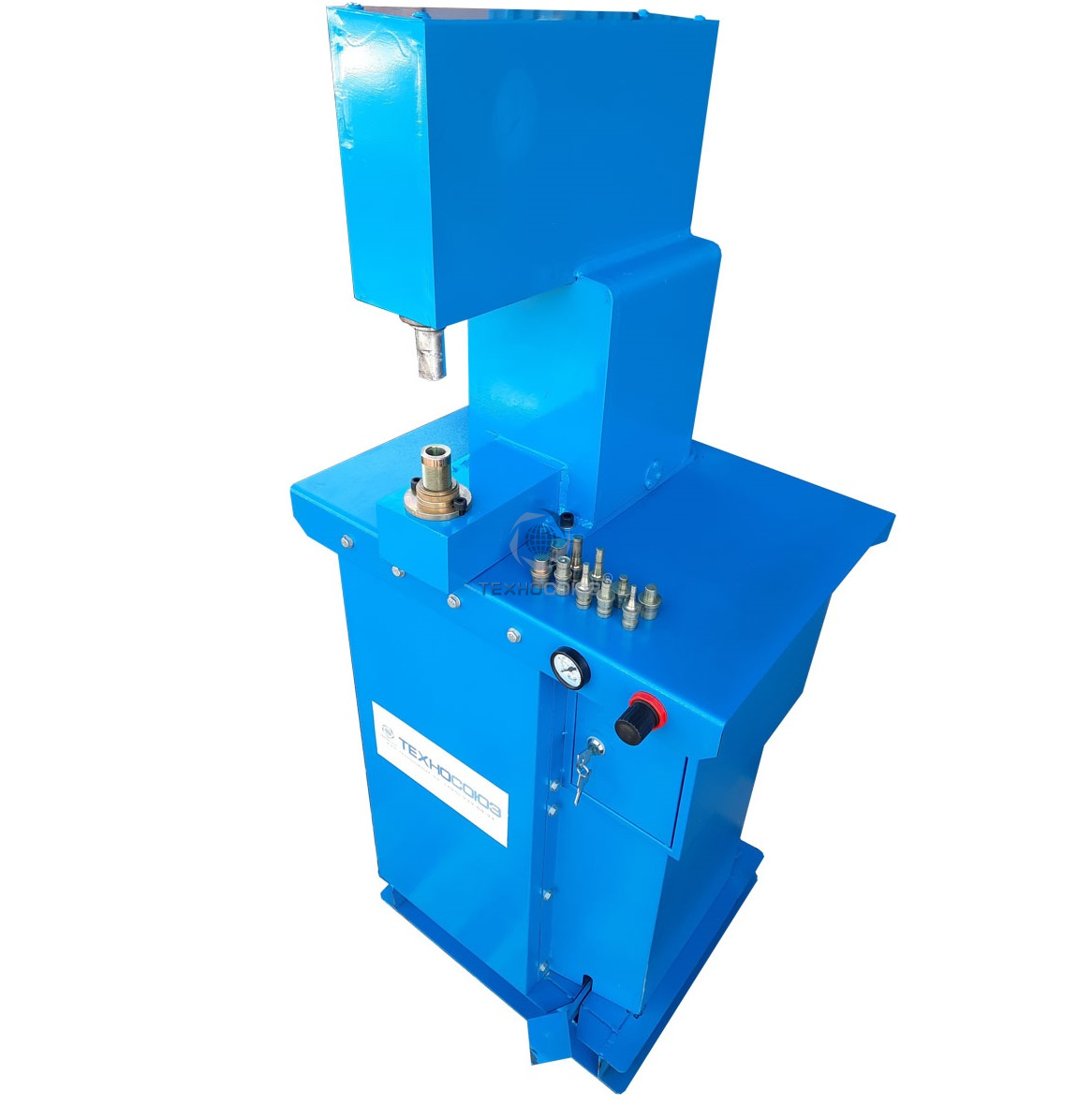 Пневмогидравлический станок модели TS-410 предназначен для клепки фрикционных накладок тормозных колодок и дисков сцепления, а также предназначен для расклепки заклепок диаметром до 10 мм при замене изношенных накладок на станциях технического обслуживания и автотранспортных предприятий. Стенд TS -410 является надежным и точным стендом, который особенно востребован для быстрого и безопасного обслуживания тормозных систем грузовых автомобилей. При использовании стенда TS -410 клепка и расклепка накладок тормозных колодок становится быстрой, легкой и комфортабельной. Сжатый воздух используется в качестве источника питания (давление воздуха регулируется с помощью редуктора).Технические характеристикиПринцип работыИсточник питания для стенда TS -410 является сжатый, воздух который подается от внешнего источникаРабочее давление воздуха регулируется при помощи клапана регулировки давления и выставляется по манометру давления воздуха 0,5-0,6 МПа при клепки алюминиевых заклепок и 0,7-1,0 МПа при клепки медных заклепок.В шток вкручивается пуансон определенного диаметра, регулируется по высоте контргайкой.Тормозную накладку ставят на кронштейн, высоту кронштейна регулируют при помощи винта таким образом, что бы клепка плотно легла на наковальню.Нажимая ногой на педаль подачи воздуха, стенд опускает шток тем самым прижимает клепку к наковальни.Комплект сменных пуансонов и опор позволяет производить клепку и выпрессовку заклепок различных форм и размеров.Перед вводом в эксплуатацию стенда TS -410 основным требованием являетсяустановка фильтра-влагоотделителя (предназначен для удаления из воздуха частиц пыли, конденсата) или модульной группы!!! При несоблюдении требования, гарантия на станок TS -410 не распространяется. Использовать данный стенд при температуре не ниже +5 оС.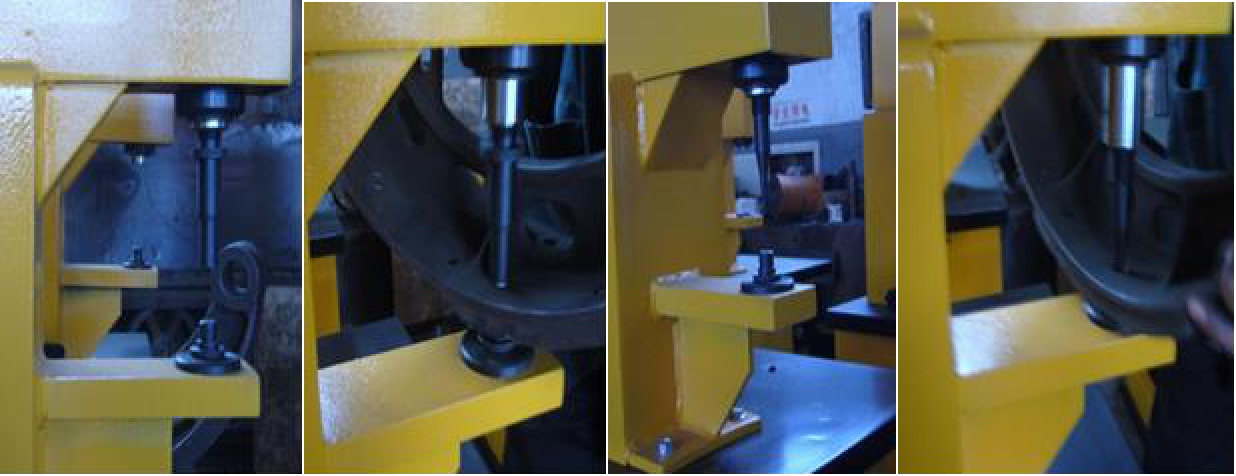 Рисунок №1Штуцер для подключения воздухаПреобразование между значением манометра и силы клепки стендаТребования безопасностиработе на прессе модели TS -410 допускается персонал, изучивший устройство пресса, знающий правила его эксплуатации и прошедший инструктаж по технике безопасности.При работе следите, чтобы руки и части одежды не находились между пуансоном и опорой.По окончании работы отключите пресс от воздушной магистрали вентилем, устанавливаемом на входном трубопроводе.Гарантийные обязательстваФирма - гарантирует устойчивую работу стенда TS -410 при соблюдении владельцем правил хранения и эксплуатации, изложенных в настоящем паспорте.Гарантийный срок устанавливается фирмой изготовителем - 12 месяцев с момента получения изделия, за исключением случаев, особо оговоренных фирмой изготовителем и покупателем дополнительным договором.течение гарантийного срока эксплуатации владелец имеет право на бесплатный ремонт по предъявлению настоящего паспорта и гарантийного талона. После проведения ремонта в гарантийный талон заносится перечень работ по устранению неисправностей.Фирма изготовитель обеспечивает дальнейший ремонт стенда TS -410, после окончания гарантийного срока по отдельному договору.№наименованиезначенияпримечание1Максимальная сила клепки60KN (6Т)2Рабочие давление воздуха0,5-0,9 MPaрегулируемое3Диметр допустимой заклепкидо 10 ммАлюминий, медь4Ход штокадо 30 ммрегулируемый5Регулировка хода штокадо 26 ммрегулируемый6Нетто90 кг8Габаритные размеры, мм.500х500х1500№наименованиезначения1.ШтокКлепает клепку2.Наковальняфиксирует  клепку3.Выдвижной ящикдля выпрессованных заклепок4.Манометр давления воздухаИзмерения давления воздуха5.Клапан регулировки давленияРегулировка давления воздуха6.Корпус стенда7.Ящикдля расходных материалов8.Педаль подачи воздухаподача воздуха в цилиндрПоказания манометраСила клепки стенда (КН)давления (МПа)0.530.10.637.00.743.10.849.30.955.41.061,6